Bundesminister Lauterbach						Abs:
Mauerstr 29

10117 Berlin 							Sehr geehrter Herr Bundesgesundheitsminister Professor Lauterbach, 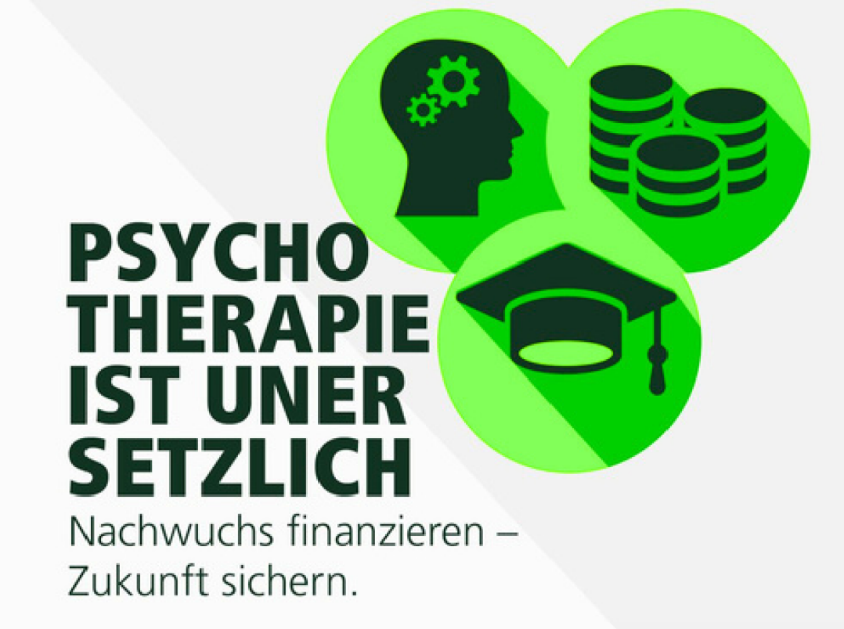 ich unterstütze das Anliegen der Psychotherapie-Studierenden, dass die Finanzierung der Psychotherapie-Weiterbildung endlich gesichert werden muss, damit sich die neue Generation von Psychotherapeut*innen  auf Fachpsychotherapeut*innen-Niveau qualifizieren kann. Die Reform des Psychotherapeutengesetzes sollte die schwierigen Bedingungen für angehende Fach-Psychotherapeut*innen verbessern, indem ihnen eine Finanzierung für die Weiterbildung in Kliniken oder Praxen zugesichert wird, ähnlich wie bei Fach-Ärzt*innen.Doch Kliniken, Praxen und Ambulanzen können derzeit keine Psychotherapeut*innen in Weiterbildung einstellen, weil die versprochene Finanzierung fehlt und sie die Gehälter nicht bezahlen können. Setzen Sie sich bitte dafür ein, dass die versprochene Finanzierung bereitgestellt wird, damit die Weiterbildung beginnen und die Kandidat*innen in Krankenhäusern, Praxen oder Ambulanzen angestellt werden können.Wir brauchen diese Weiterbildung vor allem auch, damit psychisch kranke Menschen auch zukünftig gut behandelt werden können.Bitte setzen Sie sich dafür ein, dass im Gesundheitsversorgungsstärkungsgesetz gesetzliche Regelungen getroffen werden, um einen drohenden Fachkräftemangel zu verhindern.Mit freundlichen Grüßen, 